A person runs 320 m at 30°, turns and jogs 400 m at 120° and then runs 250 m at 210 °.  Find the components of each vector, find the net x and y vectors of this displacement, and then find the resultant displacement.  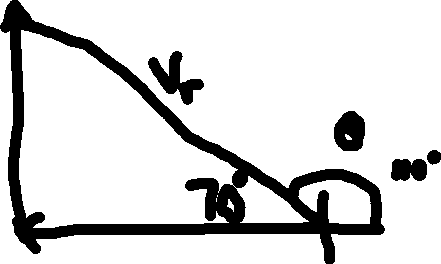 Vr = (1402 + 3812)1/2  @ tan-1 (381/140) 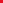 406 m @  110°    A boat sails at 12 m/s on a course of 40° for 5 min, changes course to 150° and sails for 5 minutes at 15 m/s, and finally turns on a course of 60° and sails for 5 minutes at 8 m/s.  What is the net displacement of the ship after 15 minutes? (Use speed and time to find displacement for each leg, then find components, net x and y and finally the resultant displacement. 12 m/s (60 s/1min) ( 5 min) = 3600 m at 40°15 m/s (60 )(5) = 4500 m @ 150°8 m/s (60)(5) = 2400 m @ 60°Vr = (612 + 66422)1/2 @  tan-1 (6642/61)  6642.3 @ 89.5°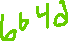 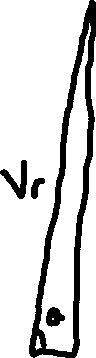 Vectorx componentY componentResultantAngleV1 320 @30°Cos (30 )(320)277 xSin(30)(320)160 yV2 400 @ 120°Cos 120 (400) – 200 xSin 120 (400)346 yV3 250 @210°Cos 210(250) – 217 Sin 210(250) – 125Net – 140 x381 yVectorx componentY componentResultantAngleV1 3600 @ 40°Cos (40) (3600)2758 xSin(40)(3600)2314 yV2 4500 @ 150°Cos 150 (4500) – 3897 xSin 150 (4500)2250 yV3 2400 @ 60°Cos 60 (2400) 1200 x Sin 60 (2400) 2078 yNet 61  x6642 y